Прошу Вас разместить на официальных сайтах органов местного   самоуправления информацию о результатах проверки исполнения законодательства о противодействии коррупции.М.А. Морева, тел. 8(49432)31674Прокуратурой Красносельского района выявлены факты не исполнения организацией обязанности, предусмотренной ст.13.3 Федерального закона «О противодействии коррупции».В ходе контрольной проверки в деятельности СПК Колхоз «Родина», осуществляющего деятельность в сфере сельскохозяйственного производства и являющего получателем областных субсидий, установлено, что в нарушение вышеуказанного законодательства СПК достаточные меры по предупреждению коррупции не приняты. Так, не назначено лицо, ответственное за профилактику коррупционных правонарушений, обязанности по осуществлению мероприятий по профилактике коррупционных правонарушений в локальных актах не закреплены. Кроме того, обучающие мероприятия по вопросам профилактики и противодействия коррупции в организации не проводятся.По выявленным фактам прокурором района руководителю СПК внесено  представление, по результатам рассмотрения которого нарушения устранены.Главам администраций  городского поселения поселок Красное-на-Волге, Боровиковского, Сидоровского, Чапаевского, Шолоховского, Подольского, Прискоковского, Гридинского сельских поселений, Красносельского муниципального района Костромской области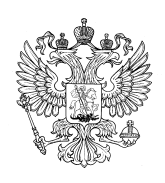 ПРОКУРАТУРА РОССИЙСКОЙ ФЕДЕРАЦИИПРОКУРАТУРА КОСТРОМСКОЙ ОБЛАСТИПРОКУРАТУРАКРАСНОСЕЛЬСКОГО РАЙОНАул. Республиканская, 19, п. Красное-на-Волге, Костромская область, 157940,тел. 8 (49432) 2-20-78ПРОКУРАТУРА РОССИЙСКОЙ ФЕДЕРАЦИИПРОКУРАТУРА КОСТРОМСКОЙ ОБЛАСТИПРОКУРАТУРАКРАСНОСЕЛЬСКОГО РАЙОНАул. Республиканская, 19, п. Красное-на-Волге, Костромская область, 157940,тел. 8 (49432) 2-20-78ПРОКУРАТУРА РОССИЙСКОЙ ФЕДЕРАЦИИПРОКУРАТУРА КОСТРОМСКОЙ ОБЛАСТИПРОКУРАТУРАКРАСНОСЕЛЬСКОГО РАЙОНАул. Республиканская, 19, п. Красное-на-Волге, Костромская область, 157940,тел. 8 (49432) 2-20-78ПРОКУРАТУРА РОССИЙСКОЙ ФЕДЕРАЦИИПРОКУРАТУРА КОСТРОМСКОЙ ОБЛАСТИПРОКУРАТУРАКРАСНОСЕЛЬСКОГО РАЙОНАул. Республиканская, 19, п. Красное-на-Волге, Костромская область, 157940,тел. 8 (49432) 2-20-78ПРОКУРАТУРА РОССИЙСКОЙ ФЕДЕРАЦИИПРОКУРАТУРА КОСТРОМСКОЙ ОБЛАСТИПРОКУРАТУРАКРАСНОСЕЛЬСКОГО РАЙОНАул. Республиканская, 19, п. Красное-на-Волге, Костромская область, 157940,тел. 8 (49432) 2-20-78на №на №отИ.о. прокурора районамладший советник юстиции  А.А. Голубевэл.подпись